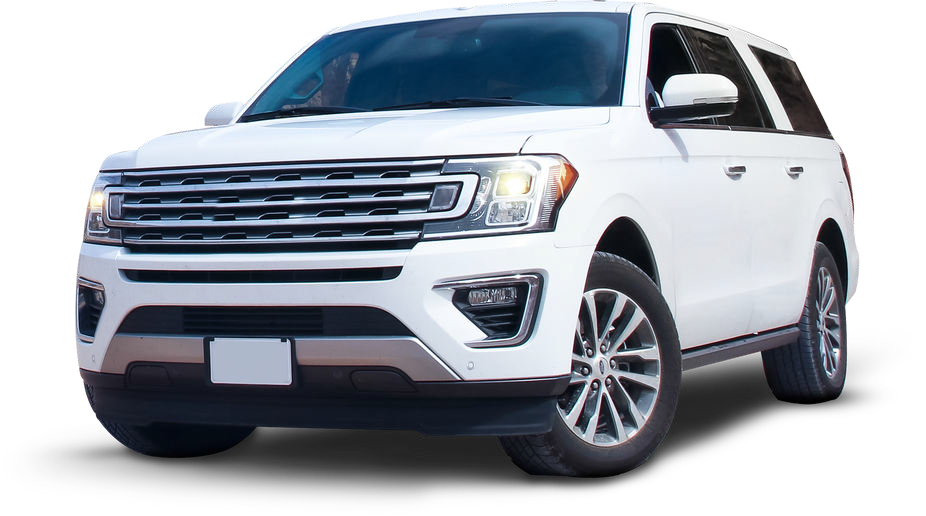 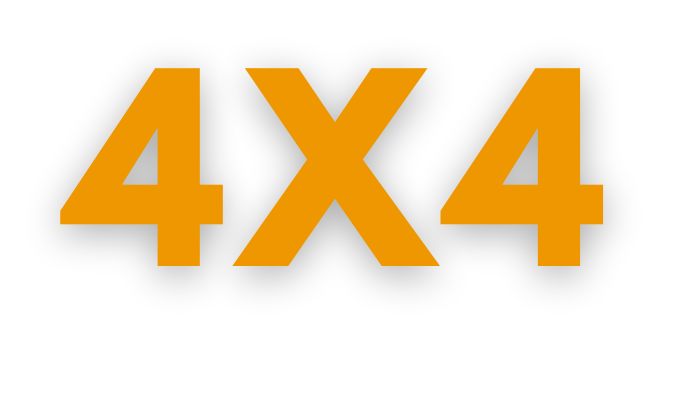 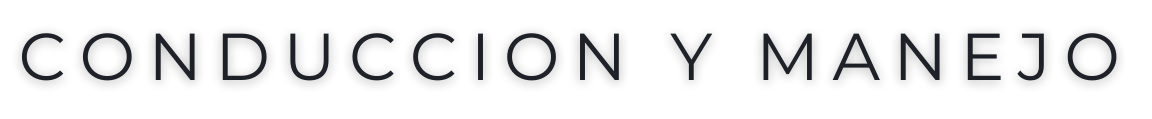 SUPERPORTADAS.COM